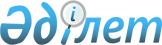 Батыс Қазақстан облыстық мәслихатының 2014 жылғы 12 желтоқсандағы № 21-2 "2015-2017 жылдарға арналған облыстық бюджет туралы" шешіміне өзгерістер мен толықтыру енгізу туралы
					
			Күшін жойған
			
			
		
					Батыс Қазақстан облыстық мәслихатының 2015 жылғы 9 қыркүйектегі № 27-1 шешімі. Батыс Қазақстан облысының Әділет департаментінде 2015 жылғы 11 қыркүйекте № 4029 болып тіркелді. Күші жойылды - Батыс Қазақстан облыстық мәслихатының 2016 жылғы 9 қаңтардағы № 30-3 шешімімен      Ескерту. Күші жойылды - Батыс Қазақстан облыстық мәслихатының 09.01.2016 № 30-3 шешімімен.

      Қазақстан Республикасының 2008 жылғы 4 желтоқсандағы Бюджет кодексіне және Қазақстан Республикасының 2001 жылғы 23 қаңтардағы "Қазақстан Республикасындағы жергілікті мемлекеттік басқару және өзін-өзі басқару туралы" Заңына сәйкес, облыстық мәслихат ШЕШІМ ҚАБЫЛДАДЫ:

      1. Батыс Қазақстан облыстық мәслихатының 2014 жылғы 12 желтоқсандағы № 21-2 "2015-2017 жылдарға арналған облыстық бюджет туралы" шешіміне (Нормативтік құқықтық актілерді мемлекеттік тіркеу тізілімінде № 3724 тіркелген, 2014 жылғы 27 желтоқсанда "Орал өңірі" газетінде жарияланған) мынадай өзгерістер мен толықтыру енгізілсін:

      1-тармақ мынадай редакцияда жазылсын:

      "1. 2015-2017 жылдарға арналған облыстық бюджет 1, 2 және 3-қосымшаларға сәйкес, соның ішінде 2015 жылға келесі көлемдерде бекітілсін:

      кірістер – 103 987 016 мың теңге:

      салықтық түсімдер – 28 585 445 мың теңге;

      салықтық емес түсiмдер – 1 364 795 мың теңге;

      негізгі капиталды сатудан түсетін түсімдер – 1 000 мың теңге;

      трансферттер түсімі – 74 035 776 мың теңге;

      2) шығындар – 104 592 988 мың теңге:

      3) таза бюджеттік кредиттеу – 3 775 242 мың теңге:

      бюджеттік кредиттер – 6 920 708 мың теңге;

      бюджеттік кредиттерді өтеу –3 145 466 мың теңге;

      4) қаржы активтерімен операциялар бойынша сальдо – 0 теңге: 

      қаржы активтерін сатып алу – 0 теңге;

      мемлекеттің қаржы активтерін сатудан түсетін түсімдер – 0 теңге;

      5) бюджет тапшылығы (профициті) – -4 381 214 мың теңге:

      6) бюджет тапшылығын қаржыландыру (профицитін пайдалану) – 4 381 214 мың теңге:

      қарыздар түсімі – 6 767 987 мың теңге;

      қарыздарды өтеу – 3 115 466 мың теңге;

      бюджет қаражатының пайдаланылатын қалдықтары – 728 693 мың теңге.";

      2-тармақ мынадай редакцияда жазылсын:

      "2. 2015 жылға арналған облыстық бюджет түсімдері Қазақстан Республикасының Бюджет кодексіне, Қазақстан Республикасының "2015-2017 жылдарға арналған республикалық бюджет туралы" 2014 жылғы 28 қарашадағы Заңына сәйкес және осы шешімнің 4, 5-тармақтарына сәйкес қалыптастырылады.";

      3-тармақтың 1) тармақшасында:

      бірінші абзац мынадай редакцияда жазылсын:

      "1) 2015 жылға арналған облыстық бюджетте республикалық бюджеттен бөлінетін нысаналы трансферттердің және кредиттердің жалпы сомасы 35 203 281 мың теңге көлемінде қарастырылсын:";

      жетінші абзац мынадай редакцияда жазылсын:

      "Ұлы Отан соғысындағы Жеңiстiң жетпiс жылдығына арналған iс-шараларды өткiзуге – 303 151 мың теңге;";

      4-тармақ мынадай редакцияда жазылсын:

      "4. 2015 жылға арналған облыстық бюджетте бюджеттік кредиттердің өтеуін жалпы сомасы 3 145 466 мың теңге, оның ішінде аудандық (қалалық) бюджеттерден сомасы 3 115 466 мың теңге түсімдер қарастырылсын.";

      4-1-тармақ мынадай редакцияда жазылсын:

      "4-1. 2015 жылға арналған облыстық бюджетте аудандық (қалалық) бюджеттерінен 90 609 мың теңге сомасындағы пайдаланылмаған (толық пайдаланылмаған) нысаналы трансферттерді облыстық бюджетке қайтару қарастырылғаны ескерілсін.";

      мынадай мазмұндағы 4-2-тармақпен толықтырылсын:

      "4-2. 2015 жылға арналған облыстық бюджетте аудандық (қалалық) бюджеттерге облыстық бюджет қаражат есебінен бөлінетін нысаналы даму трансферттері және ағымдағы нысаналы трансферттердің жалпы сомасы 5 285 544 мың теңге көлемінде қарастырылғаны ескерілсін, оның ішінде: 

      2 535 236 мың теңге – ағымдағы нысаналы трансферттер;

      2 750 308 мың теңге – нысаналы даму трансферттері.

      Аталған сомаларды аудандық (қалалық) бюджеттерге бөлу облыс әкімдігінің қаулысы негізінде жүзеге асырылады.";

      аталған шешімнің 1-қосымшасы осы шешімнің қосымшасына сәйкес жаңа редакцияда жазылсын.

      2. Облыстық мәслихат аппаратының басшысы (А. Сұлтанов) осы шешімнің әділет органдарында мемлекеттік тіркелуін, "Әділет" ақпараттық-құқықтық жүйесінде және бұқаралық ақпарат құралдарында оның ресми жариялануын қамтамасыз етсін.

      3. Осы шешім 2015 жылдың 1 қаңтарынан бастап қолданысқа енгізіледі.

 2015 жылға арналған облыстық бюджет
					© 2012. Қазақстан Республикасы Әділет министрлігінің «Қазақстан Республикасының Заңнама және құқықтық ақпарат институты» ШЖҚ РМК
				
      Сессия төрағасы

С. Мұхамбетшин

      Облыстық мәслихат хатшысы

М. Құлшар
2015 жылғы 9 қыркүйектегі
Батыс Қазақстан облыстық
мәслихаттың
№ 27-1 шешіміне
қосымша
2014 жылғы 12 желтоқсандағы
Батыс Қазақстан облыстық
мәслихаттың
№ 21-2 шешіміне
1-қосымшаСанаты

Санаты

Санаты

Санаты

Санаты

Сомасы,
мың теңге

Сыныбы

Сыныбы

Сыныбы

Сыныбы

Сомасы,
мың теңге

Iшкi сыныбы

Iшкi сыныбы

Iшкi сыныбы

Сомасы,
мың теңге

Атауы

Атауы

Сомасы,
мың теңге

1

2

3

4

4

5

1) Кірістер

1) Кірістер

103 987 016

1

Салықтық түсімдер

Салықтық түсімдер

28 585 445

01

Табыс салығы

Табыс салығы

8 917 677

2

Жеке табыс салығы

Жеке табыс салығы

8 917 677

03

Әлеуметтiк салық

Әлеуметтiк салық

14 879 229

1

Әлеуметтік салық

Әлеуметтік салық

14 879 229

05

Тауарларға, жұмыстарға және қызметтерге салынатын iшкi салықтар

Тауарларға, жұмыстарға және қызметтерге салынатын iшкi салықтар

4 788 539

3

Табиғи және басқа да ресурстарды пайдаланғаны үшiн түсетiн түсiмдер

Табиғи және басқа да ресурстарды пайдаланғаны үшiн түсетiн түсiмдер

4 788 539

4

Кәсіпкерлік және кәсіби қызметті жүргізгені үшін алынатын алымдар

Кәсіпкерлік және кәсіби қызметті жүргізгені үшін алынатын алымдар

0

07

Басқа да салықтар

Басқа да салықтар

0

1

Басқа да салықтар

Басқа да салықтар

0

2

Салықтық емес түсiмдер

Салықтық емес түсiмдер

1 364 795

01

Мемлекеттiк меншiктен түсетiн кiрiстер

Мемлекеттiк меншiктен түсетiн кiрiстер

129 322

1

Мемлекеттiк кәсiпорындардың таза кiрiсi бөлiгiнiң түсiмдерi

Мемлекеттiк кәсiпорындардың таза кiрiсi бөлiгiнiң түсiмдерi

3 733

3

Мемлекет меншiгiндегi акциялардың мемлекеттiк пакеттерiне дивидендтер

Мемлекет меншiгiндегi акциялардың мемлекеттiк пакеттерiне дивидендтер

0

4

Мемлекет меншігінде тұрған, заңды тұлғалардағы қатысу үлесіне кірістер

Мемлекет меншігінде тұрған, заңды тұлғалардағы қатысу үлесіне кірістер

14 430

5

Мемлекет меншігіндегі мүлікті жалға беруден түсетін кірістер

Мемлекет меншігіндегі мүлікті жалға беруден түсетін кірістер

15 836

6

Бюджет қаражатын банк шоттарына орналастырғаны үшiн сыйақылар

Бюджет қаражатын банк шоттарына орналастырғаны үшiн сыйақылар

0

7

Мемлекеттiк бюджеттен берiлген кредиттер бойынша сыйақылар

Мемлекеттiк бюджеттен берiлген кредиттер бойынша сыйақылар

95 323

03

Мемлекеттік бюджеттен қаржыландырылатын мемлекеттік мекемелер ұйымдастыратын мемлекеттік сатып алуды өткізуден түсетін ақша түсімдері

Мемлекеттік бюджеттен қаржыландырылатын мемлекеттік мекемелер ұйымдастыратын мемлекеттік сатып алуды өткізуден түсетін ақша түсімдері

0

1

Мемлекеттік бюджеттен қаржыландырылатын мемлекеттік мекемелер ұйымдастыратын мемлекеттік сатып алуды өткізуден түсетін ақша түсімдері

Мемлекеттік бюджеттен қаржыландырылатын мемлекеттік мекемелер ұйымдастыратын мемлекеттік сатып алуды өткізуден түсетін ақша түсімдері

0

04

Мемлекеттік бюджеттен қаржыландырылатын, сондай-ақ Қазақстан Республикасы Ұлттық Банкінің бюджетінен (шығыстар сметасынан) ұсталатын және қаржыландырылатын мемлекеттік мекемелер салатын айыппұлдар, өсімпұлдар, санкциялар, өндіріп алулар

Мемлекеттік бюджеттен қаржыландырылатын, сондай-ақ Қазақстан Республикасы Ұлттық Банкінің бюджетінен (шығыстар сметасынан) ұсталатын және қаржыландырылатын мемлекеттік мекемелер салатын айыппұлдар, өсімпұлдар, санкциялар, өндіріп алулар

969 789

1

Мұнай секторы ұйымдарынан түсетін түсімдерді қоспағанда, мемлекеттік бюджеттен қаржыландырылатын, сондай-ақ Қазақстан Республикасы Ұлттық Банкінің бюджетінен (шығыстар сметасынан) ұсталатын және қаржыландырылатын мемлекеттік мекемелер салатын айыппұлдар, өсімпұлдар, санкциялар, өндіріп алулар

Мұнай секторы ұйымдарынан түсетін түсімдерді қоспағанда, мемлекеттік бюджеттен қаржыландырылатын, сондай-ақ Қазақстан Республикасы Ұлттық Банкінің бюджетінен (шығыстар сметасынан) ұсталатын және қаржыландырылатын мемлекеттік мекемелер салатын айыппұлдар, өсімпұлдар, санкциялар, өндіріп алулар

969 789

06

Басқа да салықтық емес түсімдер

Басқа да салықтық емес түсімдер

265 684

1

Басқа да салықтық емес түсімдер

Басқа да салықтық емес түсімдер

265 684

3

Негізгі капиталды сатудан түсетін түсімдер

Негізгі капиталды сатудан түсетін түсімдер

1 000

01

Мемлекеттік мекемелерге бекітілген мемлекеттік мүлікті сату

Мемлекеттік мекемелерге бекітілген мемлекеттік мүлікті сату

1 000

1

Мемлекеттік мекемелерге бекітілген мемлекеттік мүлікті сату

Мемлекеттік мекемелерге бекітілген мемлекеттік мүлікті сату

1 000

4

Трансферттердің түсімдері

Трансферттердің түсімдері

74 035 776

01

Төмен тұрған мемлекеттiк басқару органдарынан трансферттер

Төмен тұрған мемлекеттiк басқару органдарынан трансферттер

90 609

2

Аудандық (қалалық) бюджеттерден трансферттер

Аудандық (қалалық) бюджеттерден трансферттер

90 609

02

Мемлекеттiк басқарудың жоғары тұрған органдарынан түсетiн трансферттер

Мемлекеттiк басқарудың жоғары тұрған органдарынан түсетiн трансферттер

73 945 167

1

Республикалық бюджеттен түсетiн трансферттер

Республикалық бюджеттен түсетiн трансферттер

73 945 167

03

Облыстардың, Астана және Алматы қалаларының бюджеттеріне берілетін трансферттер

Облыстардың, Астана және Алматы қалаларының бюджеттеріне берілетін трансферттер

0

1

Облыстық бюджеттің, Астана және Алматы қалалары бюджеттерінің басқа облыстық бюджеттермен, Астана және Алматы қалаларының бюджеттерімен өзара қатынастары

Облыстық бюджеттің, Астана және Алматы қалалары бюджеттерінің басқа облыстық бюджеттермен, Астана және Алматы қалаларының бюджеттерімен өзара қатынастары

0

Функционалдық топ

Функционалдық топ

Функционалдық топ

Функционалдық топ

Функционалдық топ

Сомасы,
мың теңге

Функционалдық кіші топ

Функционалдық кіші топ

Функционалдық кіші топ

Функционалдық кіші топ

Сомасы,
мың теңге

Бюджеттік бағдарламалардың әкімшісі

Бюджеттік бағдарламалардың әкімшісі

Бюджеттік бағдарламалардың әкімшісі

Сомасы,
мың теңге

Бюджеттік бағдарлама

Бюджеттік бағдарлама

Сомасы,
мың теңге

Атауы

Сомасы,
мың теңге

1

2

3

4

5

6

2) Шығындар

104 592 988

01

Жалпы сипаттағы мемлекеттiк қызметтер 

1 593 242

1

Мемлекеттiк басқарудың жалпы функцияларын орындайтын өкiлдi, атқарушы және басқа органдар

1 240 063

110

Облыс мәслихатының аппараты

33 996

001

Облыс мәслихатының қызметін қамтамасыз ету жөніндегі қызметтер 

33 996

003

Мемлекеттік органның күрделі шығыстары

0

120

Облыс әкімінің аппараты

1 061 341

001

Облыс әкімінің қызметін қамтамасыз ету жөніндегі қызметтер

1 005 131

002

Ақпараттық жүйелер құру

0

004

Мемлекеттік органның күрделі шығыстары

0

007

Ведомстволық бағыныстағы мемлекеттік мекемелерінің және ұйымдарының күрделі шығыстары

9 508

013

Облыс Қазақстан халқы Ассамблеясының қызметін қамтамасыз ету

46 702

282

Облыстың тексеру комиссиясы

144 726

001

Облыстың тексеру комиссиясының қызметін қамтамасыз ету жөніндегі қызметтер 

135 381

002

Ақпараттық жүйелер құру

0

003

Мемлекеттік органның күрделі шығыстары

9 345

2

Қаржылық қызмет

180 209

257

Облыстың қаржы басқармасы

131 991

001

Жергілікті бюджетті атқару және облыстық коммуналдық меншікті басқару саласындағы мемлекеттік саясатты іске асыру жөніндегі қызметтер

113 552

009

Жекешелендіру, коммуналдық меншікті басқару, жекешелендіруден кейінгі қызмет және осыған байланысты дауларды реттеу

18 439

718

Облыстық мемлекеттік сатып алу басқармасы

48 218

001

Жергілікті деңгейде мемлекеттік сатып алуды басқару саласындағы мемлекеттік саясатты іске асыру жөніндегі қызметтер

30 910

003

Мемлекеттік органның күрделі шығыстары

17 308

5

Жоспарлау және статистикалық қызмет

98 096

258

Облыстың экономика және бюджеттік жоспарлау басқармасы

98 096

001

Экономикалық саясатты, мемлекеттік жоспарлау жүйесін қалыптастыру мен дамыту саласындағы мемлекеттік саясатты іске асыру жөніндегі қызметтер

98 096

005

Мемлекеттік органның күрделі шығыстары

0

9

Жалпы сипаттағы өзге де мемлекеттiк қызметтер

74 874

269

Облыстың дін істері басқармасы

63 774

001

Жергілікті деңгейде дін істер саласындағы мемлекеттік саясатты іске асыру жөніндегі қызметтер

32 360

004

Ведомстволық бағыныстағы мемлекеттік мекемелерінің және ұйымдарының күрделі шығыстары

2 450

005

Өңірде діни ахуалды зерделеу және талдау

28 964

271

Облыстың құрылыс басқармасы

11 100

061

Мемлекеттік органдардың объектілерін дамыту

11 100

02

Қорғаныс

666 247

1

Әскери мұқтаждар

142 703

120

Облыс әкімінің аппараты

142 703

010

Жалпыға бірдей әскери міндетті атқару шеңберіндегі іс-шаралар

19 834

011

Аумақтық қорғанысты даярлау және облыс ауқымдағы аумақтық қорғаныс

122 869

2

Төтенше жағдайлар жөнiндегi жұмыстарды ұйымдастыру

523 544

120

Облыс әкімінің аппараты

863

012

Облыстық ауқымдағы жұмылдыру дайындығы және жұмылдыру

863

271

Облыстың құрылыс басқармасы

345 403

002

Жұмылдыру дайындығы мен төтенше жағдайлардың объектілерін дамыту

8 252

036

Халықты, объектілерді және аумақтарды табиғи және дүлей зілзалардан инженерлік қорғау жөнінде жұмыстар жүргізу

337 151

287

Облыстық бюджеттен қаржыландырылатын табиғи және техногендік сипаттағы төтенше жағдайлар, азаматтық қорғаныс саласындағы уәкілетті органдардың аумақтық органы

177 278

002

Аумақтық органның және ведомстволық бағынысты мемлекеттік мекемелерінің күрделі шығыстары

125 293

003

Облыс ауқымындағы азаматтық қорғаныстың іс-шаралары

2 724

004

Облыс ауқымындағы төтенше жағдайлардың алдын алу және оларды жою

49 261

03

Қоғамдық тәртіп, қауіпсіздік, құқықтық, сот, қылмыстық-атқару қызметі

5 568 898

1

Құқық қорғау қызметі

5 554 268

252

Облыстық бюджеттен қаржыландырылатын атқарушы ішкі істер органы

5 219 518

001

Облыс аумағында қоғамдық тәртіпті және қауіпсіздікті сақтауды қамтамасыз ету саласындағы мемлекеттік саясатты іске асыру жөніндегі қызметтер 

4 005 406

003

Қоғамдық тәртіпті қорғауға қатысатын азаматтарды көтермелеу 

2 972

006

Мемлекеттік органның күрделі шығыстары 

1 106 799

008

Жол қозғалысы қауіпсіздігін қамтамасыз ету

0

013

Белгілі тұратын жері және құжаттары жоқ адамдарды орналастыру қызметтері

44 631

014

Әкімшілік тәртіппен тұтқындалған адамдарды ұстауды ұйымдастыру 

24 088

015

Қызметтік жануарларды ұстауды ұйымдастыру

35 622

271

Облыстың құрылыс басқармасы

334 750

003

Ішкі істер органдарының объектілерін дамыту

334 750

9

Қоғамдық тәртіп және қауіпсіздік саласындағы өзге де қызметтер

14 630

120

Облыс әкімінің аппараты

14 630

015

Аудандардың (облыстық маңызы бар қалалардың) бюджеттеріне азаматтық хал актілерін тіркеу бөлімдерінің штат санын ұстауға берілетін ағымдағы нысаналы трансферттер

14 630

04

Бiлiм беру

12 374 391

1

Мектепке дейiнгi тәрбие және оқыту

1 244 782

261

Облыстың білім басқармасы

1 244 782

027

Мектепке дейінгі білім беру ұйымдарында мемлекеттік білім беру тапсырыстарын іске асыруға аудандардың (облыстық маңызы бар қалалардың) бюджеттеріне берілетін ағымдағы нысаналы трансферттер

1 244 782

2

Бастауыш, негізгі орта және жалпы орта бiлiм беру

3 120 439

261

Облыстың білім басқармасы

2 095 068

003

Арнайы білім беретін оқу бағдарламалары бойынша жалпы білім беру

813 767

006

Мамандандырылған білім беру ұйымдарында дарынды балаларға жалпы білім беру

725 790

061

Аудандардың (облыстық маңызы бар қалалардың) бюджеттеріне үш деңгейлі жүйе бойынша біліктілігін арттырудан өткен мұғалімдерге еңбекақыны көтеруге берілетін ағымдағы нысаналы трансферттер

555 511

285

Облыстың дене шынықтыру және спорт басқармасы

1 025 371

006

Балалар мен жасөспірімдерге спорт бойынша қосымша білім беру

740 769

007

Мамандандырылған бiлiм беру ұйымдарында спорттағы дарынды балаларға жалпы бiлiм беру

284 602

4

Техникалық және кәсіптік, орта білімнен кейінгі білім беру

4 131 431

253

Облыстың денсаулық сақтау басқармасы

224 295

043

Техникалық және кәсіптік, орта білімнен кейінгі білім беру ұйымдарында мамандар даярлау

224 295

261

Облыстың білім басқармасы

3 907 136

024

Техникалық және кәсіптік білім беру ұйымдарында мамандар даярлау

3 907 136

5

Мамандарды қайта даярлау және біліктіліктерін арттыру

6 062

253

Облыстың денсаулық сақтау басқармасы

6 062

003

Кадрлардың біліктілігін арттыру және оларды қайта даярлау

6 062

9

Бiлiм беру саласындағы өзге де қызметтер

3 871 677

261

Облыстың білім басқармасы

1 134 528

001

Жергілікті деңгейде білім беру саласындағы мемлекеттік саясатты іске асыру жөніндегі қызметтер

67 510

004

Облыстық мемлекеттік білім беру мекемелерінде білім беру жүйесін ақпараттандыру

36 579

005

Облыстық мемлекеттік білім беру мекемелер үшін оқулықтар мен оқу-әдiстемелiк кешендерді сатып алу және жеткізу

60 878

007

Облыстық ауқымда мектеп олимпиадаларын, мектептен тыс іс-шараларды және конкурстар өткізу

308 472

011

 Балалар мен жасөспірімдердің психикалық денсаулығын зерттеу және халыққа психологиялық-медициналық-педагогикалық консультациялық көмек көрсету

71 348

013

Мемлекеттік органның күрделі шығыстары

960

019

Облыстық мемлекеттік білім беру мекемелеріне жұмыстағы жоғары көрсеткіштері үшін гранттар беру

17 091

029

Әдістемелік жұмыс

42 415

067

Ведомстволық бағыныстағы мемлекеттік мекемелерінің және ұйымдарының күрделі шығыстары

1 100

113

Жергілікті бюджеттерден берілетін ағымдағы нысаналы трансферттер 

528 175

271

Облыстың құрылыс басқармасы

2 737 149

007

Аудандардың (облыстық маңызы бар қалалардың) бюджеттеріне білім беру объектілерін салуға және реконструкциялауға берілетін нысаналы даму трансферттер 

296 667

037

Білім беру объектілерін салу және реконструкциялау

2 440 482

05

Денсаулық сақтау

24 396 496

1

Кең бейiндi ауруханалар

29 011

253

Облыстың денсаулық сақтау басқармасы

29 011

004

Республикалық бюджет қаражаты есебінен көрсетілетін және аудандық маңызы бар және ауылдың денсаулық сақтау субъектілері көрсететін медициналық көмекті қоспағанда, бастапқы медициналық-санитариялық көмек және медициналық ұйымдар мамандарын жіберу бойынша денсаулық сақтау субъектілерінің стационарлық және стационарды алмастыратын медициналық көмек көрсетуі

29 011

2

Халықтың денсаулығын қорғау

754 919

253

Облыстың денсаулық сақтау басқармасы

754 919

005

Жергілікті денсаулық сақтау ұйымдары үшін қанды, оның құрамдауыштары мен препараттарын өндіру

530 715

006

Ана мен баланы қорғау бойынша қызмет көрсету

116 638

007

Салауатты өмір салтын насихаттау

107 566

3

Мамандандырылған медициналық көмек

7 012 750

253

Облыстың денсаулық сақтау басқармасы

7 012 750

009

Туберкулез, жұқпалы аурулар, психикалық күйзеліс және мінез-құлқының бұзылуынан, оның ішінде психикаға белсенді әсер ететін заттарды қолдануға байланысты, зардап шегетін адамдарға медициналық көмек көрсету

3 387 804

019

Туберкулезбен ауыратын науқастарды туберкулезге қарсы препараттармен қамтамасыз ету

216 573

020

Диабетпен ауыратын науқастарды диабетке қарсы препараттармен қамтамасыз ету

210 998

021

Онкогематологиялық науқастарды химия препараттарымен қамтамасыз ету

133 599

022

Созылмалы бүйрек функциясының жетіспеушілігі бар, аутоиммунды, орфандық аурулармен ауыратын, иммунитеті жеткіліксіз науқастарды, сондай-ақ бүйрегін транспланттаудан кейінгі науқастарды дәрілік заттармен қамтамасыз ету 

209 824

026

Гемофилиямен ауыратын науқастарды қанды ұйыту факторларымен қамтамасыз ету

507 583

027

Халыққа иммундық профилактика жүргізу үшін вакциналарды және басқа медициналық иммундық биологиялық препараттарды орталықтандырылған сатып алу және сақтау

746 473

036

Жіті миокард инфаркті бар науқастарды тромболитикалық препараттармен қамтамасыз ету 

59 148

046

Онкологиялық науқастарға тегін медициналық көмектің кепілдік берілген көлемі шеңберінде медициналық көмек көрсету 

1 540 748

4

Емханалар

12 469 779

253

Облыстың денсаулық сақтау басқармасы

12 469 779

014

Халықтың жекелеген санаттарын амбулаториялық деңгейде дәрілік заттармен және балаларға арналған және емдік тағамдардың арнаулы өнімдерімен қамтамасыз ету

1 040 258

038

Тегін медициналық көмектің кепілдік берілген көлемі шеңберінде скринингтік зерттеулер жүргізу

199 872

039

Аудандық маңызы бар және ауыл денсаулық сақтау субъектілерінің медициналық көмекті және амбулаториялық-емханалық көмекті халыққа тегін медициналық көмектің кепілдік берілген көлемі шеңберінде көрсетуі

10 680 559

045

Азаматтардың жекелеген санаттарын дәрілік заттармен амбулаториялық емдеу деңгейінде жеңілдетілген жағдайда қамтамасыз ету

549 090

5

Медициналық көмектiң басқа түрлерi

697 315

253

Облыстың денсаулық сақтау басқармасы

697 315

011

Республикалық бюджет қаражаты есебінен көрсетілетін және аудандық маңызы бар және ауылдың денсаулық сақтау субъектілері көрсететін медициналық көмекті қоспағанда, жедел медициналық көмек көрсету және санитариялық авиация

674 478

029

Облыстық арнайы медициналық жабдықтау базалары

22 837

9

Денсаулық сақтау саласындағы өзге де қызметтер

3 432 722

253

Облыстың денсаулық сақтау басқармасы

1 006 867

001

Жергілікті деңгейде денсаулық сақтау саласындағы мемлекеттік саясатты іске асыру жөніндегі қызметтер

93 922

008

Қазақстан Республикасында ЖИТС-тің алдын алу және оған қарсы күрес жөніндегі іс-шараларды іске асыру

22 446

013

Патологоанатомиялық ашып тексеруді жүргізу

59 650

016

Азаматтарды елді мекеннен тыс жерлерде емделу үшін тегін және жеңілдетілген жол жүрумен қамтамасыз ету

57 826

018

Денсаулық сақтау саласындағы ақпараттық талдамалық қызметтер

27 179

033

Медициналық денсаулық сақтау ұйымдарының күрделі шығыстары

745 844

271

Облыстың құрылыс басқармасы

2 425 855

038

Денсаулық сақтау объектілерін салу және реконструкциялау

2 348 477

083

Жұмыспен қамту 2020 жол картасы шеңберінде ауылдық елді мекендерде орналасқан дәрігерлік амбулаториялар және фельдшерлік-акушерлік пункттерді салу

77 378

06

Әлеуметтiк көмек және әлеуметтiк қамсыздандыру

2 226 063

1

Әлеуметтiк қамсыздандыру

1 453 862

256

Облыстың жұмыспен қамтуды үйлестіру және әлеуметтік бағдарламалар басқармасы

1 141 892

002

Жалпы үлгідегі медициналық-әлеуметтік мекемелерде (ұйымдарда) қарттар мен мүгедектерге арнаулы әлеуметтік қызметтер көрсету

610 720

013

Психоневрологиялық медициналық-әлеуметтік мекемелерде (ұйымдарда) психоневрологиялық аурулармен ауыратын мүгедектер үшін арнаулы әлеуметтік қызметтер көрсету

250 699

015

Балалар психоневрологиялық медициналық-әлеуметтік мекемелерінде (ұйымдарда) психоневрологиялық патологиялары бар мүгедек балалар үшін арнаулы әлеуметтік қызметтер көрсету

280 473

261

Облыстың білім басқармасы

311 970

015

Жетiм балаларды, ата-анасының қамқорлығынсыз қалған балаларды әлеуметтік қамсыздандыру

260 267

037

Әлеуметтік сауықтандыру

51 703

271

Облыстың құрылыс басқармасы

0

039

Әлеуметтік қамтамасыз ету объектілерін салу және реконструкциялау

0

2

Әлеуметтiк көмек

448 682

256

Облыстың жұмыспен қамтуды үйлестіру және әлеуметтік бағдарламалар басқармасы

448 682

003

Мүгедектерге әлеуметтік қолдау 

114 619

049

Аудандардың (облыстық маңызы бар қалалардың) бюджеттеріне мемлекеттік атаулы әлеуметтік көмек төлеуге берілетін ағымдағы нысаналы трансферттер

7 052

050

Аудандардың (облыстық маңызы бар қалалардың) бюджеттеріне 18 жасқа дейінгі балаларға мемлекеттік жәрдемақылар төлеуге берілетін ағымдағы нысаналы трансферттер

23 860

051

Аудандардың (облыстық маңызы бар қалалардың) бюджеттеріне Ұлы Отан соғысындағы Жеңістің жетпіс жылдығына арналған іс-шараларды өткізуге берілетін ағымдағы нысаналы трансферттер

301 167

052

Ұлы Отан соғысындағы Жеңістің жетпіс жылдығына арналған іс-шараларды өткізу

1 984

9

Әлеуметтiк көмек және әлеуметтiк қамтамасыз ету салаларындағы өзге де қызметтер

323 519

256

Облыстың жұмыспен қамтуды үйлестіру және әлеуметтік бағдарламалар басқармасы

259 555

001

Жергілікті деңгейде жұмыспен қамтуды қамтамасыз ету және халық үшін әлеуметтік бағдарламаларды іске асыру саласында мемлекеттік саясатты іске асыру жөніндегі қызметтер

76 944

017

Аудандардың (облыстық маңызы бар қалалардың) бюджеттеріне арнаулы әлеуметтік қызметтер стандарттарын енгізуге берілетін ағымдағы нысаналы трансферттер

16 213

018

Үкіметтік емес секторда мемлекеттік әлеуметтік тапсырысты орналастыру

17 105

044

Жергiлiктi деңгейде көшi-қон iс-шараларын iске асыру

4 343

045

Аудандардың (облыстық маңызы бар қалалардың) бюджеттеріне Мүгедектердің құқықтарын қамтамасыз ету және өмір сүру сапасын жақсарту жөніндегі іс-шаралар жоспарын іске асыруға берілетін ағымдағы нысаналы трансферттер 

120 759

053

Кохлеарлық импланттарға дәлдеп сөйлеу процессорларын ауыстыру және келтіру бойынша қызмет көрсету

24 191

067

Ведомстволық бағыныстағы мемлекеттік мекемелерінің және ұйымдарының күрделі шығыстары

0

263

Облыстың ішкі саясат басқармасы

27 395

077

Мүгедектердің құқықтарын қамтамасыз ету және өмір сүру сапасын жақсарту жөніндегі іс-шаралар жоспарын іске асыру

27 395

270

Облыстың еңбек инспекциясы бойынша басқармасы

36 569

001

Жергілікті деңгейде еңбек қатынасын реттеу саласындағы мемлекеттік саясатты іске асыру жөніндегі қызметтер

36 569

003

Мемлекеттік органның күрделі шығыстары

0

07

Тұрғын үй-коммуналдық шаруашылық

7 859 660

1

Тұрғын үй шаруашылығы

3 991 640

261

Облыстың білім басқармасы

671 117

062

Аудандардың (облыстық маңызы бар қалалардың) бюджеттеріне Жұмыспен қамту 2020 жол картасы шеңберінде қалаларды және ауылдық елді мекендерді дамытуға берілетін ағымдағы нысаналы трансферттер

340 827

064

Жұмыспен қамту 2020 жол картасы бойынша қалаларды және ауылдық елді мекендерді дамыту шеңберінде объектілерді жөндеу

330 290

268

Облыстың жолаушылар көлігі және автомобиль жолдары басқармасы

57 950

021

Аудандардың (облыстық маңызы бар қалалардың) бюджеттеріне Жұмыспен қамту 2020 жол картасы шеңберінде қалаларды және ауылдық елді мекендерді дамытуға берілетін ағымдағы нысаналы трансферттер

57 950

271

Облыстың құрылыс басқармасы

2 866 190

014

Аудандардың (облыстық маңызы бар қалалардың) бюджеттеріне коммуналдық тұрғын үй қорының тұрғын үйлерін жобалауға және (немесе) салуға, реконструкциялауға берілетін нысаналы даму трансферттері 

1 748 308

027

Аудандардың (облыстық маңызы бар қалалардың) бюджеттеріне инженерлік-коммуникациялық инфрақұрылымды жобалауға, дамытуға және (немесе) жайластыруға берілетін нысаналы даму трансферттері

1 117 882

273

Облыстың мәдениет, мұрағаттар және құжаттама басқармасы

100 357

015

Аудандардың (облыстық маңызы бар қалалардың) бюджеттеріне Жұмыспен қамту 2020 жол картасы шеңберінде қалаларды және ауылдық елді мекендерді дамытуға берілетін ағымдағы нысаналы трансферттер

100 357

279

Облыстың энергетика және тұрғын үй-коммуналдық шаруашылық басқармасы

265 357

026

Көп пәтерлі тұрғын үйлерде энергетикалық аудит жүргізу 

5 774

039

Аудандардың (облыстық маңызы бар қалалардың) бюджеттерiне мамандандырылған уәкілетті ұйымдардың жарғылық капиталдарын ұлғайтуға берiлетiн нысаналы даму трансферттерi

251 000

042

Аудандардың (облыстық маңызы бар қалалардың) бюджеттеріне Жұмыспен қамту 2020 жол картасы шеңберінде қалаларды және ауылдық елді мекендерді дамытуға берілетін ағымдағы нысаналы трансферттер

8 583

285

Облыстың дене шынықтыру және спорт басқармасы

30 669

010

Жұмыспен қамту 2020 жол картасы бойынша қалаларды және ауылдық елді мекендерді дамыту шеңберінде объектілерді жөндеу

30 669

2

Коммуналдық шаруашылық

3 815 119

271

Облыстың құрылыс басқармасы

1 081 676

030

Коммуналдық шаруашылығын дамыту

500

058

Аудандардың (облыстық маңызы бар қалалардың) бюджеттеріне елді мекендерді сумен жабдықтау және су бұру жүйелерін дамытуға берілетін нысаналы даму трансферттері

1 081 176

279

Облыстың энергетика және тұрғын үй-коммуналдық шаруашылық басқармасы

2 733 443

001

Жергілікті деңгейде энергетика және тұрғын үй-коммуналдық шаруашылық саласындағы мемлекеттік саясатты іске асыру жөніндегі қызметтер

45 864

004

Елді мекендерді газдандыру

1 952 564

005

Мемлекеттік органның күрделі шығыстары

0

010

Аудандардың (облыстық маңызы бар қалалардың) бюджеттеріне сумен жабдықтау және су бұру жүйелерін дамытуға берілетін нысаналы даму трансферттері 

143 197

014

Аудандар (облыстық маңызы бар қалалар) бюджеттеріне коммуналдық шаруашылықты дамытуға арналған нысаналы даму трансферттері

6 029

038

Коммуналдық шаруашылығын дамыту

0

113

Жергілікті бюджеттерден берілетін ағымдағы нысаналы трансферттер 

267 090

114

Жергілікті бюджеттерден берілетін нысаналы даму трансферттері

318 699

3

Елді-мекендерді абаттандыру

52 901

271

Облыстың құрылыс басқармасы

0

015

 Аудандардың (облыстық маңызы бар қалалардың) бюджеттеріне қалалар мен елді мекендерді абаттандыруды дамытуға берілетін нысаналы даму трансферттері

0

279

Облыстың энергетика және тұрғын үй-коммуналдық шаруашылық басқармасы

52 901

040

Аудандардың (облыстық маңызы бар қалалардың) бюджеттеріне профилактикалық дезинсекция мен дератизация жүргізуге (инфекциялық және паразиттік аурулардың табиғи ошақтарының аумағындағы, сондай-ақ инфекциялық және паразиттік аурулардың ошақтарындағы дезинсекция мен дератизацияны қоспағанда) берілетін ағымдағы нысаналы трансферттер

52 901

08

Мәдениет, спорт, туризм және ақпараттық кеңістiк

4 555 550

1

Мәдениет саласындағы қызмет

1 854 856

271

Облыстың құрылыс басқармасы

885 415

016

Мәдениет объектілерін дамыту

885 415

273

Облыстың мәдениет, мұрағаттар және құжаттама басқармасы

969 441

005

Мәдени-демалыс жұмысын қолдау

240 869

007

Тарихи-мәдени мұраны сақтауды және оған қолжетімділікті қамтамасыз ету

263 968

008

Театр және музыка өнерін қолдау

464 604

2

Спорт

1 757 884

271

Облыстың құрылыс басқармасы

350 635

017

Cпорт объектілерін дамыту

350 635

034

Аудандар (облыстық маңызы бар қалалар) бюджеттерiне спорт объектiлерiн дамытуға берiлетiн нысаналы даму трансферттерi

0

285

Облыстың дене шынықтыру және спорт басқармасы

1 407 249

001

Жергілікті деңгейде дене шынықтыру және спорт саласында мемлекеттік саясатты іске асыру жөніндегі қызметтер 

31 867

002

Облыстық деңгейде спорт жарыстарын өткізу

56 790

003

Әр түрлі спорт түрлері бойынша облыстың құрама командаларының мүшелерін дайындау және республикалық және халықаралық спорт жарыстарына қатысуы 

1 056 319

032

Ведомстволық бағыныстағы мемлекеттік мекемелердің және ұйымдардың күрделі шығыстары

0

113

Жергілікті бюджеттерден берілетін ағымдағы нысаналы трансферттер

262 273

3

Ақпараттық кеңiстiк

569 132

263

Облыстың ішкі саясат басқармасы

246 412

007

Мемлекеттік ақпараттық саясат жүргізу жөніндегі қызметтер 

246 412

264

Облыстың тілдерді дамыту басқармасы

85 797

001

Жергілікті деңгейде тілдерді дамыту саласындағы мемлекеттік саясатты іске асыру жөніндегі қызметтер 

26 648

002

Мемлекеттiк тiлдi және Қазақстан халқының басқа да тiлдерін дамыту

59 149

273

Облыстың мәдениет, мұрағаттар және құжаттама басқармасы

236 923

009

Облыстық кітапханалардың жұмыс істеуін қамтамасыз ету

151 256

010

Мұрағат қорының сақталуын қамтамасыз ету

85 667

4

Туризм

13 584

266

Облыстың кәсіпкерлік және индустриалдық-инновациялық даму басқармасы

13 584

021

Туристік қызметті реттеу

13 584

9

Мәдениет, спорт, туризм және ақпараттық кеңiстiктi ұйымдастыру жөнiндегi өзге де қызметтер

360 094

263

Облыстың ішкі саясат басқармасы

147 917

001

Жергілікті деңгейде мемлекеттік ішкі саясатты іске асыру жөніндегі қызметтер

96 117

005

Мемлекеттік органның күрделі шығыстары

51 800

273

Облыстың мәдениет, мұрағаттар және құжаттама басқармасы

113 629

001

Жергілікті деңгейде мәдениет және мұрағат ісін басқару саласындағы мемлекеттік саясатты іске асыру жөніндегі қызметтер

49 816

032

Ведомстволық бағыныстағы мемлекеттік мекемелерінің және ұйымдарының күрделі шығыстары

63 813

113

Жергілікті бюджеттерден берілетін ағымдағы нысаналы трансферттер

0

283

Облыстың жастар саясаты мәселелерi жөніндегі басқармасы

98 548

001

Жергілікті деңгейде жастар саясатын іске асыру жөніндегі қызметтер

28 802

005

Жастар саясаты саласында iс-шараларды iске асыру

69 746

09

Отын-энергетика кешенi және жер қойнауын пайдалану

441 407

1

Отын және энергетика

441 407

254

Облыстың табиғи ресурстар және табиғат пайдалануды реттеу басқармасы

441 407

081

Елді мекендерді шаруашылық-ауыз сумен жабдықтау үшін жерасты суларына іздестіру-барлау жұмыстарын ұйымдастыру және жүргізу

441 407

10

Ауыл, су, орман, балық шаруашылығы, ерекше қорғалатын табиғи аумақтар, қоршаған ортаны және жануарлар дүниесін қорғау, жер қатынастары

7 636 037

1

Ауыл шаруашылығы

6 238 750

255

Облыстың ауыл шаруашылығы басқармасы

6 116 707

001

Жергілікті деңгейде ауыл шаруашылығы саласындағы мемлекеттік саясатты іске асыру жөніндегі қызметтер

79 612

002

Тұқым шаруашылығын қолдау

2 862

003

Мемлекеттік органның күрделі шығыстары

3 426

014

Ауыл шаруашылығы тауарларын өндірушілерге су жеткізу бойынша көрсетілетін қызметтердің құнын субсидиялау

19 365

016

Жеміс-жидек дақылдарының және жүзімнің көп жылдық көшеттерін отырғызу және өсіруді қамтамасыз ету 

0

020

Басым дақылдарды өндіруді субсидиялау арқылы өсімдік шаруашылығы өнімінің шығымдылығы мен сапасын арттыруды және көктемгі егіс пен егін жинау жұмыстарын жүргізуге қажетті жанар-жағармай материалдары мен басқа да тауар-материалдық құндылықтардың құнын арзандатуды субсидиялау

550 774

029

Ауыл шаруашылық дақылдарының зиянды организмдеріне қарсы күрес жөніндегі іс- шаралар

119 053

041

Ауыл шаруашылығы тауарын өндірушілерге өсімдіктерді қорғау мақсатында ауыл шаруашылығы дақылдарын өңдеуге арналған гербицидтердің, биоагенттердің (энтомофагтардың) және биопрепараттардың құнын арзандату

9 319

045

Тұқымдық және көшет отырғызылатын материалдың сорттық және себу сапаларын анықтау 

14 501

046

Тракторларды, олардың тіркемелерін, өздігінен жүретін ауыл шаруашылығы, мелиоративтік және жол-құрылыс машиналары мен тетіктерін мемлекеттік есепке алуға және тіркеу

357

047

Тыңайтқыштар (органикалықтарды қоспағанда) құнын субсидиялау

15 422

048

Ауыл шаруашылығы дақылдарын қорғалған топырақта өсіру

9 959

049

Қайта өңдеуші кәсіпорындардың ауылшаруашылық өнімін тереңдете қайта өңдеп өнім шығаруы үшін оны сатып алу шығындарын субсидиялау

58 590

050

Инвестициялар салынған жағдайда агроөнеркәсіптік кешен субъектісі көтерген шығыстардың бөліктерін өтеу

521 774

051

Агроөнеркәсіптік кешен субъектілерінің қарыздарын кепілдендіру мен сақтандыру шеңберінде субсидиялау

8 358

053

Мал шаруашылығы өнімдерінің өнімділігін және сапасын арттыруды, асыл тұқымды мал шаруашылығын дамытуды субсидиялау

4 703 335

719

Облыстың ветеринария басқармасы

122 043

001

Жергілікті деңгейде ветеринария саласындағы мемлекеттік саясатты іске асыру жөніндегі қызметтер

49 668

003

Мемлекеттік органның күрделі шығыстары

16 691

052

Аудандардың (облыстық маңызы бар қалалардың) бюджеттеріне өкілеттіктердің берілуіне байланысты агроөнеркәсіптік кешен саласындағы жергілікті атқарушы органдардың бөлімшелерін ұстауға берілетін ағымдағы нысаналы трансферттер

55 684

2

Су шаруашылығы

411 406

279

Облыстың энергетика және тұрғын үй-коммуналдық шаруашылық басқармасы

411 406

032

Ауыз сумен жабдықтаудың баламасыз көздерi болып табылатын сумен жабдықтаудың аса маңызды топтық және жергілікті жүйелерiнен ауыз су беру жөнiндегi қызметтердiң құнын субсидиялау

411 406

3

Орман шаруашылығы

415 540

254

Облыстың табиғи ресурстар және табиғат пайдалануды реттеу басқармасы

415 540

005

Ормандарды сақтау, қорғау, молайту және орман өсiру

409 324

006

Жануарлар дүниесін қорғау 

6 216

5

Қоршаған ортаны қорғау

502 902

254

Облыстың табиғи ресурстар және табиғат пайдалануды реттеу басқармасы

416 770

001

Жергілікті деңгейде қоршаған ортаны қорғау саласындағы мемлекеттік саясатты іске асыру жөніндегі қызметтер

47 105

008

Қоршаған ортаны қорғау бойынша іс-шаралар 

112 900

013

Мемлекеттік органның күрделі шығыстары 

0

017

Табиғатты қорғау іс-шараларын іске асыру

79 857

032

Ведомстволық бағыныстағы мемлекеттік мекемелерінің және ұйымдарының күрделі шығыстары

95 190

113

Жергілікті бюджеттерден берілетін ағымдағы нысаналы трансферттер 

81 718

271

Облыстың құрылыс басқармасы

86 132

022

Қоршаған ортаны қорғау объектілерін дамыту

86 132

6

Жер қатынастары

57 103

251

Облыстың жер қатынастары басқармасы

29 908

001

Облыс аумағында жер қатынастарын реттеу саласындағы мемлекеттік саясатты іске асыру жөніндегі қызметтер 

29 908

725

Облыстың жердiң пайдаланылуы мен қорғалуын бақылау басқармасы

27 195

001

Жергілікті деңгейде жердiң пайдаланылуы мен қорғалуын бақылау саласындағы мемлекеттік саясатты іске асыру жөніндегі қызметтер

27 195

9

Ауыл, су, орман, балық шаруашылығы, қоршаған ортаны қорғау және жер қатынастары саласындағы басқа да қызметтер

10 336

255

Облыстың ауыл шаруашылығы басқармасы

9 000

019

Инновациялық тәжірибені тарату және енгізу жөніндегі қызметтер

9 000

028

Уақытша сақтау пунктіне дейін ветеринариялық препараттарды тасымалдау бойынша көрсетілетін қызметтер

0

035

Азық-түлік тауарларының өңірлік тұрақтандыру қорларын қалыптастыру 

0

040

Мемлекеттік ветеринариялық ұйымдарды материалдық-техникалық жабдықтау үшін, қызметкерлердің жеке қорғану заттарын, аспаптарды, құралдарды, техниканы, жабдықтарды және инвентарды орталықтандырып сатып алу

0

279

Облыстың энергетика және тұрғын үй-коммуналдық шаруашылық басқармасы

0

028

Аудандардың (облыстық маңызы бар қалалардың) бюджеттеріне жаңартылатын энергия көздерін пайдалануды қолдануға берілетін ағымдағы нысаналы трансферттер

0

719

Облыстың ветеринария басқармасы

1 336

028

Уақытша сақтау пунктіне дейін ветеринариялық препараттарды тасымалдау бойынша көрсетілетін қызметтер

1 336

11

Өнеркәсіп, сәулет, қала құрылысы және құрылыс қызметі

132 609

2

Сәулет, қала құрылысы және құрылыс қызметі

132 609

271

Облыстың құрылыс басқармасы

102 511

001

Жергілікті деңгейде құрылыс саласындағы мемлекеттік саясатты іске асыру жөніндегі қызметтер

67 509

005

Мемлекеттік органның күрделі шығыстары 

7 964

113

Жергілікті бюджеттерден берілетін ағымдағы нысаналы трансферттер 

27 038

114

Жергілікті бюджеттерден берілетін нысаналы даму трансферттері

0

272

Облыстың сәулет және қала құрылысы басқармасы

0

001

Жергілікті деңгейде сәулет және қала құрылысы саласындағы мемлекеттік саясатты іске асыру жөніндегі қызметтер

0

002

Қала құрылысын дамытудың кешенді схемаларын және елді мекендердің бас жоспарларын әзірлеу

0

724

Облыстың мемлекеттік сәулет-құрылыс бақылауы басқармасы

30 098

001

Жергілікті деңгейде мемлекеттік сәулет-құрылыс бақылау саласындағы мемлекеттік саясатты іске асыру жөніндегі қызметтер

30 098

12

Көлiк және коммуникация

7 203 844

1

Автомобиль көлiгi

6 009 598

268

Облыстың жолаушылар көлігі және автомобиль жолдары басқармасы

6 009 598

002

Көлік инфрақұрылымын дамыту

514 200

003

Автомобиль жолдарының жұмыс істеуін қамтамасыз ету

416 751

025

Облыстық автомобиль жолдарын және елді-мекендердің көшелерін күрделі және орташа жөндеу

5 078 647

9

Көлiк және коммуникациялар саласындағы басқа да қызметтер

1 194 246

268

Облыстың жолаушылар көлігі және автомобиль жолдары басқармасы

1 194 246

001

Жергілікті деңгейде көлік және коммуникация саласындағы мемлекеттік саясатты іске асыру жөніндегі қызметтер

42 942

005

Әлеуметтiк маңызы бар ауданаралық (қалааралық) қатынастар бойынша жолаушылар тасымалын субсидиялау

160 000

113

Жергілікті бюджеттерден берілетін ағымдағы нысаналы трансферттер

859 304

114

Жергілікті бюджеттерден берілетін нысаналы даму трансферттері

132 000

13

Басқалар

6 452 087

3

Кәсiпкерлiк қызметтi қолдау және бәсекелестікті қорғау

1 674 749

266

Облыстың кәсіпкерлік және индустриалдық-инновациялық даму басқармасы

1 674 749

005

"Бизнестің жол картасы - 2020" бағдарламасы шеңберінде жеке кәсіпкерлікті қолдау

11 000

010

"Бизнестің жол картасы - 2020" бағдарламасы шеңберінде кредиттер бойынша пайыздық мөлшерлемені субсидиялау

1 611 749

011

"Бизнестің жол картасы - 2020" бағдарламасы шеңберінде шағын және орта бизнеске кредиттерді ішінара кепілдендіру

52 000

012

"Бизнестің жол картасы - 2020" бағдарламасы шеңберінде бизнесті жүргізуді сервистік қолдау

0

9

Басқалар

4 777 338

120

Облыс әкiмiнiң аппараты

0

065

Заңды тұлғалардың жарғылық капиталын қалыптастыру немесе ұлғайту

0

257

Облыстың қаржы басқармасы

3 030 215

012

Облыстық жергілікті атқарушы органының резерві

645 594

040

Аудандардың (облыстық маңызы бар қалалардың) бюджеттерiне мемлекеттік мекемелердің мемлекеттік қызметшілер болып табылмайтын жұмыскерлерінің, сондай-ақ жергілікті бюджеттерден қаржыландырылатын мемлекеттік қазыналық кәсіпорындар жұмыскерлерінің лауазымдық айлықақыларына ерекше еңбек жағдайлары үшін ай сайынғы үстемеақы төлеуге берілетін ағымдағы нысаналы трансферттер

2 384 621

048

Аудандардың (облыстық маңызы бар қалалардың) бюджеттерiне мемлекеттік әкімшілік қызметшілер еңбекақысының деңгейін арттыруға берілетін ағымдағы нысаналы трансферттер

0

258

Облыстың экономика және бюджеттік жоспарлау басқармасы

0

003

Жергілікті бюджеттік инвестициялық жобалардың техникалық-экономикалық негіздемелерін және концессиялық жобалардың конкурстық құжаттамаларын әзірлеу немесе түзету, сондай-ақ қажетті сараптамаларын жүргізу, концессиялық жобаларды консультативтік сүйемелдеу

0

266

Облыстың кәсіпкерлік және индустриалдық-инновациялық даму басқармасы

112 081

001

Жергілікті деңгейде кәсіпкерлік және индустриалдық-инновациялық қызметті дамыту саласындағы мемлекеттік саясатты іске асыру жөніндегі қызметтер

54 366

003

Мемлекеттік органның күрделі шығыстары

0

038

Аудандардың (облыстық маңызы бар қалалар) бюджеттеріне моноқалаларда ағымдағы іс-шараларды іске асыруға берілетін ағымдағы нысаналы трансферттер

57 715

279

Облыстың энергетика және тұрғын үй-коммуналдық шаруашылық басқармасы

1 635 042

024

"Бизнестiң жол картасы 2020" бағдарламасы шеңберiнде индустриялық инфрақұрылымды дамыту

812 089

035

Аудандардың (облыстық маңызы бар қалалар) бюджеттеріне Өңірлерді дамытудың 2020 жылға дейінгі бағдарламасы шеңберінде инженерлік инфрақұрылымды дамыту үшін берілетін нысаналы даму трансферттері

386 014

036

Аудандардың (облыстық маңызы бар қалалардың) бюджеттеріне моноқалаларды ағымдағы жайластыруға берілетін ағымдағы нысаналы трансферттер

84 340

084

Аудандардың (облыстық маңызы бар қалалар) бюджеттеріне моноқалаларда бюджеттік инвестициялық жобаларды іске асыруға берілетін нысаналы даму трансферттері

352 599

14

Борышқа қызмет көрсету

2 111

1

Борышқа қызмет көрсету

2 111

257

Облыстың қаржы басқармасы

2 111

016

Жергiлiктi атқарушы органдардың республикалық бюджеттен қарыздар бойынша сыйақылар мен өзге де төлемдердi төлеу бойынша борышына қызмет көрсету

2 111

15

Трансферттер

23 484 346

1

Трансферттер

23 484 346

257

Облыстың қаржы басқармасы

23 484 346

007

Субвенциялар

23 381 135

011

Нысаналы пайдаланылмаған (толық пайдаланылмаған) трансферттерді қайтару

44 258

017

Нысаналы мақсатқа сай пайдаланылмаған нысаналы трансферттерді қайтару

58 953

3) Таза бюджеттік кредиттеу

3 775 242

Бюджеттік несиелер

6 920 708

06

Әлеуметтiк көмек және әлеуметтiк қамсыздандыру

465 706

9

Әлеуметтiк көмек және әлеуметтiк қамтамасыз ету салаларындағы өзге де қызметтер

465 706

266

Облыстың кәсіпкерлік және индустриалдық-инновациялық даму басқармасы

465 706

006

Жұмыспен қамту 2020 жол картасы шеңберінде ауылдағы кәсіпкерлікті дамытуға жәрдемдесу үшін бюджеттік кредиттер беру

465 706

07

Тұрғын үй-коммуналдық шаруашылық

5 535 258

1

Тұрғын үй шаруашылығы

5 535 258

271

Облыстың құрылыс басқармасы

2 915 358

009

Аудандардың (облыстық маңызы бар қалалардың) бюджеттеріне тұрғын үй жобалауға және салуға кредит беру 

2 915 358

279

Облыстың энергетика және тұрғын үй-коммуналдық шаруашылық басқармасы

2 619 900

046

Аудандардың (облыстық маңызы бар қалалардың) бюджеттеріне жылу, сумен жабдықтау және су бұру жүйелерін реконструкция және құрылыс үшін кредит беру

2 619 900

10

Ауыл, су, орман, балық шаруашылығы, ерекше қорғалатын табиғи аумақтар, қоршаған ортаны және жануарлар дүниесін қорғау, жер қатынастары

812 744

1

Ауыл шаруашылығы

812 744

258

Облыстың экономика және бюджеттік жоспарлау басқармасы

812 744

007

Мамандарды әлеуметтік қолдау шараларын іске асыру үшін жергілікті атқарушы органдарға берілетін бюджеттік кредиттер

812 744

13

Басқалар

107 000

3

Кәсiпкерлiк қызметтi қолдау және бәсекелестікті қорғау

107 000

266

Облыстың кәсіпкерлік және индустриалдық-инновациялық даму басқармасы

107 000

015

Аудандардың (облыстық маңызы бар қалалар) бюджеттеріне моноқалаларда кәсіпкерліктің дамуына ықпал етуге кредиттер беру

107 000

Санаты

Санаты

Санаты

Санаты

Санаты

Сомасы,
мың теңге

Сыныбы

Сыныбы

Сыныбы

Сыныбы

Сомасы,
мың теңге

Iшкi сыныбы

Iшкi сыныбы

Iшкi сыныбы

Сомасы,
мың теңге

Атауы

Атауы

Сомасы,
мың теңге

1

2

3

5

5

6

5

Бюджеттік кредиттерді өтеу

Бюджеттік кредиттерді өтеу

3 145 466

01

Бюджеттік кредиттерді өтеу

Бюджеттік кредиттерді өтеу

3 145 466

1

Мемлекеттік бюджеттен берілген бюджеттік кредиттерді өтеу

Мемлекеттік бюджеттен берілген бюджеттік кредиттерді өтеу

3 144 982

2

Бюджеттік кредиттердің сомаларын қайтару

Бюджеттік кредиттердің сомаларын қайтару

484

4) Қаржы активтерімен операциялар бойынша сальдо

4) Қаржы активтерімен операциялар бойынша сальдо

0

Функционалдық топ

Функционалдық топ

Функционалдық топ

Функционалдық топ

Функционалдық топ

Сомасы,
мың теңге

Сомасы,
мың теңге

Функционалдық кіші топ

Функционалдық кіші топ

Функционалдық кіші топ

Функционалдық кіші топ

Сомасы,
мың теңге

Сомасы,
мың теңге

Бюджеттік бағдарламалардың әкімшісі

Бюджеттік бағдарламалардың әкімшісі

Бюджеттік бағдарламалардың әкімшісі

Сомасы,
мың теңге

Сомасы,
мың теңге

Бюджеттік бағдарлама

Бюджеттік бағдарлама

Сомасы,
мың теңге

Сомасы,
мың теңге

Атауы

Сомасы,
мың теңге

Сомасы,
мың теңге

1

2

3

4

5

6

6

Қаржы активтерін сатып алу

0

0

13

Басқалар

0

0

9

Басқалар

0

0

279

Облыстың энергетика және тұрғын үй-коммуналдық шаруашылық басқармасы

0

0

065

Заңды тұлғалардың жарғылық капиталын қалыптастыру немесе ұлғайту

0

0

Санаты

Санаты

Санаты

Санаты

Санаты

Сомасы,
мың теңге

Сыныбы

Сыныбы

Сыныбы

Сыныбы

Сомасы,
мың теңге

Iшкi сыныбы

Iшкi сыныбы

Iшкi сыныбы

Сомасы,
мың теңге

Атауы

Атауы

Сомасы,
мың теңге

1

2

3

5

5

6

6

Мемлекеттің қаржы активтерін сатудан түсетін түсімдер

Мемлекеттің қаржы активтерін сатудан түсетін түсімдер

0

01

Мемлекеттің қаржы активтерін сатудан түсетін түсімдер

Мемлекеттің қаржы активтерін сатудан түсетін түсімдер

0

1

Қаржы активтерін ел ішінде сатудан түсетін түсімдер

Қаржы активтерін ел ішінде сатудан түсетін түсімдер

0

5) Бюджет тапшылығы (профициті)

5) Бюджет тапшылығы (профициті)

-4 381 214

6) Бюджет тапшылығын қаржыландыру (профицитін пайдалану) 

6) Бюджет тапшылығын қаржыландыру (профицитін пайдалану) 

4 381 214

